В соответствии с п. 9.2.11 Устава Ассоциации СРО «Нефтегазизыскания-Альянс»ПРИКАЗЫВАЮ:Внести следующие изменения в реестр членов Ассоциации СРО «Нефтегазизыскания-Альянс» и направить соответствующие сведения для их отражения в Едином реестре сведений о членах саморегулируемых организаций и их обязательствах:1. В отношении члена Ассоциации ООО «СургутПНИИС», ИНН 8602301874, №417 в реестре членов Ассоциации, внести следующие сведения: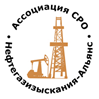 Ассоциация саморегулируемая организация «Объединение изыскателей для проектирования и строительства объектов топливно-энергетического комплекса «Нефтегазизыскания-Альянс»Ассоциация саморегулируемая организация «Объединение изыскателей для проектирования и строительства объектов топливно-энергетического комплекса «Нефтегазизыскания-Альянс»Российская Федерация, 107045, Москва, Ананьевский переулок, д.5, стр.3; тел.: +7 495 608 32 75 www.np-ngia.ru info@np-ngia.ruРоссийская Федерация, 107045, Москва, Ананьевский переулок, д.5, стр.3; тел.: +7 495 608 32 75 www.np-ngia.ru info@np-ngia.ruРоссийская Федерация, 107045, Москва, Ананьевский переулок, д.5, стр.3; тел.: +7 495 608 32 75 www.np-ngia.ru info@np-ngia.ruГенеральный директорПРИКАЗГенеральный директорПРИКАЗГенеральный директорПРИКАЗ01.08.202301.08.2023№ 311-ВИО внесении измененийО внесении изменений№Категория сведенийСведенияСведения о размере взноса в компенсационный фонд обеспечения договорных обязательств 350000 р.Дата уплаты взноса (дополнительного взноса) в компенсационный фонд обеспечения договорных обязательств саморегулируемой организации 28.07.2023Уровень ответственности члена саморегулируемой организации по обязательствам по договорам подряда на выполнение инженерных изысканий, в соответствии с которыми указанным членом саморегулируемой организации внесен взнос в компенсационный фонд обеспечения договорных обязательств.2 (предельный размер обязательств по договорам подряда на выполнение инженерных изысканий с использованием конкурентных способов заключения договоров не превышает пятьдесят миллионов рублей)Генеральный директорА.А. Ходус